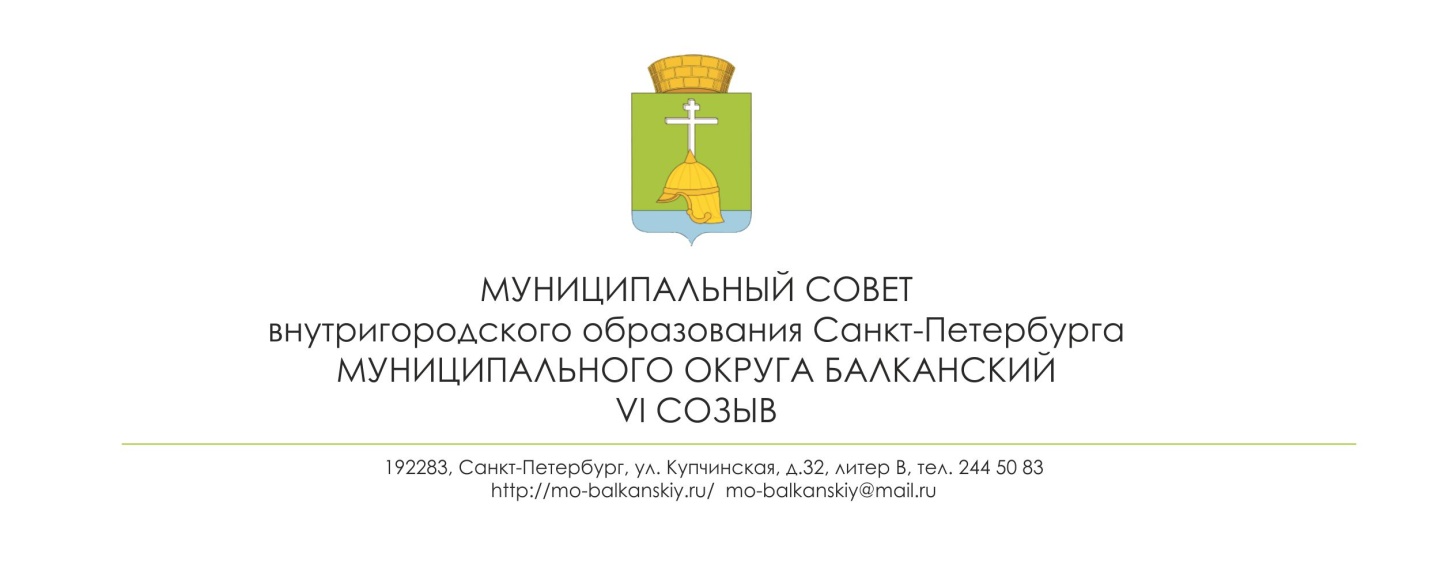 РЕШЕНИЕ 15  сентября 2020                                                                                                                        № 27Об отмене решения МС МО Балканский от 28.05.2020 № 19 «О внесении изменений в Устав внутригородского муниципального образования Санкт-Петербурга муниципального округа Балканский» В соответствии с Конституцией Российской Федерации, Федеральным законом от 06.10.2003 № 131-ФЗ «Об общих принципах организации местного самоуправления в Российской Федерации», Законом Санкт-Петербурга от 23.09.2009 № 42—79 «Об организации местного самоуправления в Санкт-Петербурге», руководствуясь Уставом внутригородского муниципального образования Санкт-Петербурга муниципального округа Балканский, муниципальный совет РЕШИЛ: Отменить решения МС МО Балканский от 28.05.2020 № 19 «О внесении изменений в Устав внутригородского муниципального образования Санкт-Петербурга муниципального округа Балканский».Настоящее решение вступает в силу с момента его официального опубликования (обнародования).   Контроль исполнения настоящего решения возложить на Главу муниципального образования – председателя муниципального совета С.А. Лебедева. Глава муниципального образования -	председатель муниципального совета	                                                              С.А. Лебедев